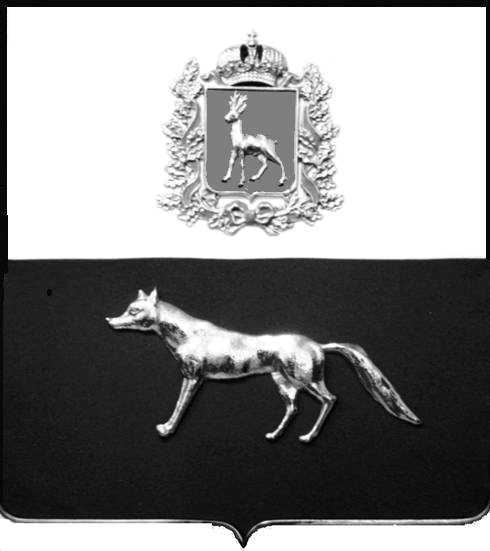        В соответствии с Федеральным законом от 06.10.2003г. №131-ФЗ «Об общих принципах организации местного самоуправления в Российской Федерации», Федеральным законом от 27.07.2010г. №210-ФЗ «Об организации предоставления государственных и муниципальных услуг», Федеральным Законом от 24.11.1995г. №181-ФЗ «О социальной защите инвалидов в Российской Федерации», постановлением администрации муниципального района Сергиевский №1245 от 29.11.2016г. «Об утверждении Реестра муниципальных услуг и Перечня муниципальных услуг муниципального района Сергиевский, предоставляемых на базе многофункционального центра», постановлением администрации муниципального района Сергиевский №1189 от 23.10.2013г. «Об утверждении Порядка разработки, согласования и утверждения административных регламентов предоставления муниципальных услуг», в целях приведения нормативных правовых актов органов местного самоуправления муниципального района Сергиевский в соответствие с действующим законодательством администрация муниципального района СергиевскийПОСТАНОВЛЯЕТ:Внести  в постановление администрации  муниципального района Сергиевский № 365 от 31.03.2016г. «Об утверждении Административного регламента предоставления администрацией муниципального района Сергиевский муниципальной услуги «Прием заявлений и выдача документов о согласовании переустройства и (или) перепланировки жилого помещения» изменения следующего содержания:В Приложении №1:Абзац 15 пункта 2.17. Раздела 2 дополнить следующими словами:«На парковке должны быть предусмотрены не менее 10 процентов мест (но не менее 1 места) для бесплатной парковки транспортных средств, управляемых инвалидами, а также перевозящих таких инвалидов и (или) детей-инвалидов. Указанные места для парковки не должны занимать иные транспортные средства.».1.1.2.Пункт 5.4. Раздела 5 дополнить следующими подпунктами:«8) нарушение срока или порядка выдачи документов по результатам предоставления муниципальной услуги; 9) приостановление предоставления муниципальной услуги, если основания приостановления не предусмотрены федеральными законами и принятыми в соответствии с ними иными нормативными правовыми актами Российской Федерации, законами и иными нормативными правовыми актами Самарской области, муниципальными правовыми актами.».   2.  Опубликовать настоящее постановление в газете «Сергиевский вестник».        3.  Настоящее постановление вступает в силу со дня его официального опубликования.     4. Контроль за выполнением настоящего постановления возложить на руководителя Правового управления администрации муниципального района Сергиевский Панфилову Н.В.Глава  муниципального района Сергиевский                   	   А.А. ВеселовКомина М.В. 8(84655) 2-15-35, 2-17-80